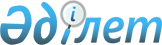 О присвоении статуса исследовательского университета некоммерческому акционерному обществу "Евразийский национальный университет имени Л.Н. Гумилева" и утверждении его Программы развития на 2022 – 2026 годыПостановление Правительства Республики Казахстан от 21 сентября 2022 года № 715
      В соответствии с подпунктом 8) статьи 3 Закона Республики Казахстан "О науке" и подпунктом 21-6) статьи 1 Закона Республики Казахстан "Об образовании" Правительство Республики Казахстан ПОСТАНОВЛЯЕТ:
      1. Присвоить статус исследовательского университета некоммерческому акционерному обществу "Евразийский национальный университет имени Л.Н. Гумилева".
      2. Утвердить прилагаемую Программу развития некоммерческого акционерного общества "Евразийский национальный исследовательский университет имени Л.Н. Гумилева" на 2022 – 2026 годы.
      3. Настоящее постановление вводится в действие со дня его подписания. Программа развития
некоммерческого акционерного общества "Евразийский национальный университет имени Л.Н. Гумилева" на 2022 – 2026 годы
      Содержание
      Раздел 1. Паспорт Программы 
      Раздел 2. Введение 
      Раздел 3. Университет сегодня: анализ текущей ситуации 
      Раздел 4. Цель, задачи и пути их достижения 
      Задача 1. Интеграция научной деятельности и образовательного процесса на всех уровнях высшего и послевузовского образования
      Задача 2. Повышение качества подготовки кадров, соответствующих задачам формирования инновационной экономики страны
      Задача 3. Укрепление взаимодействия науки, производства и бизнеса
      Задача 4. Повышение вклада в развитие человеческого и социального капитала
      Раздел 5. Ожидаемый эффект и результаты реализации Программы 
      Раздел 6. Необходимые ресурсы 
      План мероприятий по реализации Программы развития некоммерческого акционерного общества "Евразийский национальный университет имени Л.Н. Гумилева" на 2022 – 2026 годы 
      Раздел 1. Паспорт Программы
      * Объем финансирования Программы развития некоммерческого акционерного общества "Евразийский национальный университет имени Л.Н. Гумилева" на 2022 – 2026 годы будет определяться при формировании республиканского бюджета на предстоящие периоды и уточнении республиканского бюджета на соответствующий период.
      Раздел 2. Введение
      Стратегическим приоритетом проводимой в стране социально-экономической и политической модернизации является всестороннее развитие человеческого капитала путем повышения качества образования и развития науки. Как отметил Президент страны Токаев К.К. в Послании народу Казахстана "Единство народа и системные реформы – прочная основа процветания страны", "перед казахстанским образованием и наукой стоит масштабная, неотложная задача – не просто поспевать за новыми веяниями, а быть на шаг впереди, генерировать тренды".
      Повышение глобальной конкурентоспособности казахстанской науки и увеличение ее вклада в социально-экономическое развитие страны определены задачей 6 Общенационального приоритета 3 "Качественное образование" Национального плана развития Республики Казахстан до 2025 года. 
      В его реализацию приняты национальные проекты "Качественное образование "Образованная нация", "Технологический рывок за счет цифровизации, науки и инноваций", Концепция развития науки Республики Казахстан на 2022 – 2026 годы. В данных программных документах предусмотрены системные меры по повышению конкурентоспособности казахстанских организаций высшего и послевузовского образования (далее – ОВПО) и научной экосистемы, вклада науки в социально-экономическое развитие Казахстана, укрепление кадрового и научного потенциала и другие. Одной из этих мер является трансформация двух национальных университетов в исследовательские университеты. 
      Наука в университетах является одним из ключевых элементов инновационного потенциала государства. Как свидетельствует мировой опыт, модель исследовательского университета строится на результативном взаимодействии образования, научной деятельности и коммерциализации ее результатов. Исследовательские университеты, обеспечивая подготовку высококвалифицированных кадров, востребованных на рынке труда, и технологические изменения в производстве, основанные на использовании новейших знаний, способствуют экономическому росту страны.
      Высокая степень взаимодействия исследовательской, образовательной и инновационной деятельности в исследовательском университете характеризуется успешным их совмещением ППС, широкой вовлеченностью обучающихся в НИОКР, включением результатов научных исследований и разработок в образовательные программы, продуктивным сотрудничеством науки с производством и бизнесом, разветвленной сетью институтов поддержки инновационной активности, высоким уровнем коммерциализации научных разработок, доходов от них и другими факторами. 
      Наряду с генерацией новых знаний и инноваций в современном мире большую значимость приобретает "третья миссия" университетов – трансфер знаний в общество и социальный прогресс. 
      ЕНУ, являющийся одним из крупных и динамично развивающихся университетов страны, обладает значительным потенциалом развития в качестве исследовательского университета. 
      Получение статуса "национального исследовательского университета" будет способствовать повышению качества подготовки кадров для экономики, осуществлению трансфера научных и научно-технологических новаций, дальнейшему формированию граждански активного и социально ответственного поколения казахстанцев в соответствии с долгосрочной стратегией развития Республики Казахстан.
      Раздел 3. Университет сегодня: анализ текущей ситуации
      Созданный в 1996 году ЕНУ является сегодня ведущим образовательным и научным центром страны, осуществляющим подготовку кадров по трем уровням образования, имеющим развитые научные школы по ряду направлений и укрепляющим широкие международные связи с ведущими университетами и научными центрами мира. 
      Вследствие динамичного развития ЕНУ занимает 277-е место в международном рейтинге QS World University Rankings, поднявшись за последние три года на 141 позицию. 
      По результатам QS World University Rankings by Subject 2022 отмечены 9 предметов: "Гостиничный бизнес и управление досугом" (топ 51-100), "Искусство и дизайн" (топ 101-150), "Лингвистика" (топ 101-150), "История" (топ 151-200), "Право" (топ 151-200), "Политика и международные исследования" (топ 151-200), "Экономика и эконометрика" (топ 351-400), "Физика и астрономия" (топ 451-500), "Бизнес и менеджмент" (топ 501-550), а также 2 предметные области "Искусство и гуманитарные науки" (257 место), "Социальные науки и менеджмент" (323 место).
      В предметном рейтинге Times Higher Education World University Ranking by Subject 2021 отмечены три предметные области: "Инжиниринг" (топ-401-500), "Социальные науки" (топ-601+), "Физические науки" (топ-1001+), 95 % образовательных программ имеют международную аккредитацию. Ежегодно открываются новые и инновационные программы с учетом "Атласа новых профессий".
      Численность обучающихся по программам бакалавриата, магистратуры, докторантуры составляет на 2021 – 2022 учебный год 19288 человек. Образовательный процесс осуществляется на базе 13 факультетов, 67 кафедр по 106 образовательным программам бакалавриата, 105 – магистратуры и 51 – докторантуры. За последнее десятилетие контингент студентов увеличился в 1,4 раза, магистрантов – в 2 раза, докторантов – в 5 раз. С 2020 года за счет собственных средств внедрена программа постдокторантуры.
      ППС ЕНУ составляет 1319 человек и включает 9 академиков и 5 членов-корреспондентов Национальной академии наук, 172 доктора наук по профилю, 484 кандидата наук, 220 докторов философии (PhD), 139 выпускников международной программы "Болашақ". Доля ППС с ученой степенью составляет 67 % (средний показатель остепененности научных кадров в Республике Казахстан – 35 %). Доля ППС до 39 лет составляет 36 %.
      Высокое качество академических и научных кадров ежегодно подтверждается их значительной долей среди обладателей звания "Лучший преподаватель ОВПО" (2021 г. – 13 чел. из 150-ти), "Лучший научный работник" (2021 г. – 9 чел. из 50-ти), стипендиатов программы "Болашак", направленных на стажировку в ведущие мировые научные центры (2021 г. – 25 чел. из 416-ти), обладателей именных премий и научных стипендий. 
      Для преподавания и руководства научной работой ежегодно в университет привлекаются более трехсот зарубежных профессоров из университетов, входящих в ТОП-400 QS World University Ranking. 
      Международное сотрудничество ЕНУ осуществляется на основе более чем 400 договоров с ведущими ОВПО ближнего и дальнего зарубежья, в том числе – по совместным и двудипломным программам (double degree), академической мобильности, обмену преподавателями и проведению совместных научно-исследовательских работ.
      ЕНУ является участником 8 международных организаций (Евразийская ассоциация университетов, Ассоциация азиатских университетов, Международная обсерватория по академическому ранжированию, Ассоциация "Сибирский открытый университет", Turkic University Union, IСRАNеt, Ассоциация технических университетов, UMAP), а также 9 консорциумов (Cетевой университет Содружества Независимых Государств, Университет Шанхайской организации сотрудничества, Консорциум университетов Европейских стран, United Nations Academic Impact UNAI, STAR-NET Обсерватория Великой Хартии университетов, Межуниверситетский консорциум технического образования России и Казахстана, SILKWAY). 
      В 2019 году в рамках продолжения проекта Эразмус+ "Welcome" запущена программа входящей мобильности "Welcome to ENU". 
      В 2001 году на базе университета открыт Казахстанский филиал МГУ имени М.В. Ломоносова. За рубежом действуют 12 культурно-образовательных центров ЕНУ, в том числе представительство ЕНУ в Евразийском союзе на базе Института MERI. 
      Доля иностранных обучающихся неуклонно возрастает и составляет 5,5 % от общего числа обучающихся. География стран включает Соединенные Штаты Америки, Турцию, Италию, Россию, Китайскую Народную Республику, Республику Корея, Объединенные Арабские Эмираты, Украину, Узбекистан, Монголию, Туркменистан, Иран, Афганистан, Кыргызстан и другие.
      В период пандемии COVID-19 значительное развитие получило дистанционное обучение. Были подготовлены массовые открытые онлайн-курсы на трех языках по всем общеобразовательным дисциплинам (МООК), создана Евразийская платформа онлайн-курсов mooc.enu.kz, на которой в настоящий момент зарегистрированы 14510 слушателей. МООК полностью имплементированы в учебный процесс. Данный опыт масштабируется на циклы базовых и профильных дисциплин. Наряду с собственными МООК широко применяются МООК мировых лидеров Coursera, Udacity и других, а также казахстанской платформы OpenU. МООК ЕНУ созданы в коллаборации с Международным университетом Телематики Uninettuno (Италия), который на 100 % работает в дистанционном формате. 
      ЕНУ обладает значительным научным потенциалом. Фундаментальные и прикладные научные исследования проводятся на базе научных школ и 31 научного подразделения (институтов, центров, лабораторий). 
      Вследствие общего роста финансирования науки из республиканского бюджета объем финансирования научных исследований университета в последние три года возрос почти вдвое. Объем финансирования науки в 2020 – 2022 годы составляет 5,2 млрд тенге. Доля доходов от науки ежегодно составляет в среднем 10-11 % от общего дохода ЕНУ.
      В 2022 году учеными ЕНУ реализуется более сотни фундаментальных и прикладных научных исследований в рамках грантового и программно-целевого финансирования, государственных заданий МНВО, международных организаций (UNIСEF, DAAD, МНТЦ, CREOTALENTS и др.), совместной работы с зарубежными университетами-партнерами (Кембриджский университет, МГУ имени М.В.Ломоносова, Берлинский технический университет, Университет Дублина), договоров с хозяйствующими субъектами. 
      В ЕНУ действуют ведущие научные школы в сфере биологии и биотехнологии, ядерной физики, математики и информационных технологий, химии и наук о земле, инжиниринга и общественно-гуманитарных наук. Данные направления соответствуют приоритетам развития науки, утвержденным Высшей научно-технической комиссией Республики Казахстан. 
      В этой связи решением Ученого совета от 27 октября 2020 года были созданы 6 научно-образовательных кластеров:
      1) "Физические науки и ядерные технологии" (физико-технический факультет, Лаборатория инженерного профиля, Евразийский международный центр теоретической физики); 
      2) "Математика и информационные технологии" (факультет информационных технологий, механико-математический факультет, Институт теоретической математики и научных вычислений, Евразийский математический институт, НИИ информационной безопасности и криптологии, НИИ искусственного интеллекта, центр IKCEICT (India-Kazakhstan Centr of Excellence in Information Communication Technology);
      3) "Биология, биомедицина и биотехнология" (факультет естественных наук: кафедра биотехнологии и микробиологии, кафедра общей биологии и геномики, Институт клеточной биологии и биотехнологии);
      4) "Химия и науки о земле" (факультет естественных наук: кафедра химии, кафедра физической и экономической географии, кафедра управления и инжиниринга в сфере охраны окружающей среды, НИИ биоорганической химии, НИИ новых химических технологий, Лаборатория физической и квантовой химии);
      5) "Общественно-гуманитарные науки" (исторический факультет, факультет социальных наук, факультет международных отношений, факультет журналистики и политологии, экономический факультет, юридический факультет, филологический факультет, научно-исследовательский центр тюркологии и алтаистики, Центр межэтнических отношений и толерантности Ассамблеи народа Казахстана, НИИ археологии имени К. Акишева, Институт по изучению проблем журналистики, НИИ современных исследований, НИИ "Абай академиясы", научный центр "Отырар кітапханасы", Институт культуры и духовного развития "Алаш", Институт Конфуция);
      6) "Инжиниринг" (архитектурно-строительный факультет, транспортно-энергетический факультет, научно-производственный центр "ENU LAB", научно-исследовательский центр "Строительных материалов и технологий", Геотехнический институт, Евразийский технологический институт, научно-исследовательская проектно-конструкторская лаборатория "Технология, механизация и автоматизация строительных и транспортных процессов", научно-исследовательский центр "Логистические и интеллектуальные технологии на транспорте", Евразийский институт физико-энергетических исследований и наукоемких технологий (Лаборатория энергетики и функциональных материалов), НИИ "Энергосбережение и энергоэффективные технологии").
      Функционируют лаборатория инженерного профиля в области ядерной физики и испытательная лаборатория строительных материалов и смесей "ENU-Lab". Уникальность данных лабораторий заключается в оснащении широким спектром специфичного оборудования, позволяющего проводить полный комплекс исследований в областях ядерной физики, материаловедения, исследований строительных материалов. 
      С 2015 года функционирует IKCEICT (India-Kazakhstan Centre of Excellence in Information Communication Technology) – Индийско-Казахстанский центр в сфере информационно-коммуникационных технологий, действующий на базе суперкомпьютера PARAM. Сотрудники данного центра принимают участие в проведении отечественных и международных НИОКР. 
      В 2021 – 2022 годах в состав ЕНУ вошли акционерные общества "Финансовая академия" и "Парк ядерных технологий".
      В университете издается 17 научных журналов, 3 из которых ("Eurasian Mathematical Journal", "Eurasian Journal of Mathematical and Computer Applications", "Journal of Physics and Functional Materials") включены в международные базы данных Scopus и Web of Science, 14 – в перечень изданий, рекомендованных МНВО. 
      В ЕНУ действует система материального стимулирования публикационной активности ППС по результатам публикаций в научных изданиях, входящих в базу Web of Science. 
      За последние пять лет публикационная активность ученых ЕНУ возросла вдвое. Более половины статей публикуются в журналах Q1, Q2 базы Web of Science. Средняя цитируемость одной статьи за последние 5 лет по базе Web of Science равна 3,89, по базе Scopus – 3,7. Публикации ряда ведущих ученых университета из года в год входят в 1 % самых цитируемых в мире в своей предметной области.
      С 2017 года учеными университета получено 483 охранных документа, в том числе 439 авторских свидетельств, 40 патентов, 2 международных патента и 2 товарных знака. 
      В ЕНУ функционирует 26 диссертационных советов по 35 специальностям (по естественно-техническим специальностям – 13, социально-гуманитарным специальностям – 23). В последние пять лет в университете защищены 238 докторских диссертаций. 
      Для развития предпринимательства среди студенческой молодежи с 2017 года действует Молодежный бизнес-инкубатор, где прошли акселерацию более одной сотни проектов. 
      Создана и развивается система мотивации интеграции образовательной и научной деятельности ППС и студентов. С 2020 года введена категория "преподаватель-исследователь" со сниженной академической нагрузкой и повышенной оплатой труда.
      В ЕНУ выстроено широкое взаимодействие с местными исполнительными органами, жителями города. Университет принимает активное участие в общественно-политической, социальной, культурной жизни республики, вносит свой вклад в решение локальных проблем столицы (социально-культурные аспекты, образование, здоровый образ жизни, транспорт, физическая культура и спорт, и др.).
      Более трети студентов ЕНУ активно участвуют в реализации социально-значимых республиканских проектов. Более полутора тысяч молодых людей вовлечены в проекты "Нұрлы ақыл" (патриотизм, укрепление общечеловеческих ценностей, формирование высокой правовой и политической культуры), "Ыстық қайрат" (развитие физической культуры и здорового образа жизни, популяризация национальных видов спорта) и "Жылы жүрек" (развитие волонтерского движения). 
      Успешно развивается волонтерское движение: действует клуб "ENUvolunteers", нацеленный на поддержку пожилых людей с ограниченными возможностями, мигрантов и т.д. 
      В целях удовлетворения творческих потребностей студентов действует 79 молодежных клубов и объединений. 
      ЕНУ обладает учебно-материальными активами и 23 объектами инфраструктуры, в том числе 6 учебных корпусов, 8 общежитий, спорткомплекс "Евразия", учебно-оздоровительный центр "Тұмар", научная библиотека "Отырар".
      В ежегодных рейтингах Независимого агентства аккредитации и рейтинга (НААР) и Независимого агентства оценки качества образования (НАОКО) образовательные программы ЕНУ занимают лидирующие позиции. Свидетельством тому служит высокая востребованность выпускников на рынке труда. Трудоустройство выпускников составило: в 2018 году – 85 %; в 2019 году – 90 %, в 2020 году – 90 %. Доля трудоустроенных выпускников в бакалавриате – 79 %, магистратуре – 86 % и докторантуре – 96 %.
      Также жителями, органами государственного управления, бизнес-структурами страны высоко востребованы программы повышения квалификации и переподготовки кадров, в том числе по программе Серебряный университет для лиц "серебряного" возраста. 
      Вместе с тем существует ряд проблем, не позволяющих реализовать в полной мере потенциал университета в его действующей модели.
      Прежде всего, это недостаточный уровень развития научной инфраструктуры, физическое и моральное устаревание основных фондов, дефицит учебных площадей и лабораторий, научных лабораторий, оснащенных сертифицированным оборудованием. Данный фактор оказывает негативное влияние на качество и результативность университетской науки и рост ее глобальной конкурентоспособности. 
      Результаты научной и научно-технической деятельности слабо интегрированы в образовательный процесс, не востребованы или мало востребованы отечественной индустрией и бизнесом. Доля их коммерциализации остается низкой. 
      Как следствие в структуре доходов доминирует государственное финансирование.
      Реализуемые образовательные программы и проводимые научные исследования недостаточно практикоориентированы.
      В этой связи трансформация ЕНУ позволит повысить качество кадрового и научно-технологического обеспечения казахстанской экономики, обеспечить рост базы знаний и научных исследований мирового уровня, повысить вклад университета в формирование конкурентоспособной, граждански активной и социально ответственной генерации казахстанцев.
      В рамках настоящей Программы будет активизирована работа по вовлечению представителей крупного сектора бизнеса и национальных компаний к созданию университетской научно-инновационной инфраструктуры, необходимой для генерации и совершенствования технологий и подготовки кадров. Также будет обеспечено участие научных школ ЕНУ в деятельности существующих инновационных кластеров и передовых научных центров. 
      Раздел 4. Цель, задачи и пути их достижения
      Цель и задачи развития ЕНУ разработаны и будут реализованы в соответствии с приоритетами Национального плана развития Республики Казахстан до 2025 года, национального проекта "Качественное образование "Образованная нация", раздела "Наука" национального проекта "Технологический рывок за счет цифровизации, науки и инноваций", Концепция развития науки Республики Казахстан на 2022 – 2026 годы и другими программными документами.
      Цель: Трансформация некоммерческого акционерного общества "Евразийский национальный университет имени Л.Н. Гумилева" в исследовательский университет.
      Задача 1. Интеграция научной деятельности и образовательного процесса на всех уровнях высшего и послевузовского образования
      Уровень развития наукоемких технологий в настоящее время является основой экономического состояния и научно-производственного потенциала страны. Интеграция образования с наукой и производством – это динамичная многокомпонентная система, единое образовательное пространство ОВПО, науки и производства. 
      Центральным звеном интеграционных процессов в сфере науки, образования и производства будет выступать университет. Форма исследовательского университета – это успешная форма интеграции образования, науки и бизнеса. При реализации исследовательских программ Университет будет развивать научно-прикладные исследования и разработки по заказу производственной сферы, а также проводить работу по развитию инновационной инфраструктуры, созданию научно-инновационных центров, технопарков, которые являются связующим звеном между образованием, наукой и производством.
      Деятельность университета в контексте данной задачи будет направлена на предоставление передовых образовательных услуг на принципах "обучение через исследование" (Learning through Research), практикоориентированное обучение (learning by doing); непрерывное обучение или обучение на протяжении всей жизни (Lifelong Learning); полифункциональность (обучение, исследование, инновационное производство); превалирование послевузовской подготовки; ориентацию на национальные и мировые приоритеты развития науки и экономики; современную систему управления человеческими ресурсами (new HR-managment), множественность источников финансирования и других.
      Университет создаст интеллектуальную обучающую систему Smart.Learning.ENU и условия для индивидуальной образовательной траектории обучающихся всех уровней с использованием Learning Management System (LMS), интеллектуальных МООК, цифровой библиотеки (digital library) и интеллектуальной оценки результатов обучения (smart assessment).
      В целях развития научно-образовательной и производственной базы университета будут созданы лаборатории для проведения научно-исследовательских работ, а также откроются площадки для обучения практическим навыкам обучающихся по таким научно-образовательным кластерам, как: "Физические науки и ядерные технологии", "Биология, биомедицина и биотехнологии".
      Задача 2. Повышение качества подготовки кадров, соответствующих задачам формирования инновационной экономики страны
      Университет к 2025 году намерен войти в Топ-200 ОВПО мира в рейтинге QS WUR. Расширится количество образовательных программ, аккредитованных международными агентствами. Преимущественное развитие получат программы на английском языке, совместные и двудипломные программы (joint program, double degree program) с ведущими мировыми университетами, уникальные minor программы, будет расширяться бизнес-образование MBA и DBA.
      Усилится роль работодателя при формировании образовательных программ на всех уровнях образования.
      Повысится доля зарубежных преподавателей и иностранных обучающихся, в том числе за счет открытия зарубежных филиалов.
      Университетом будет обеспечен высокий уровень участия ППС в научной и инновационной деятельности, а ведущих ученых – в образовательном процессе. 
      Набор ППС будет осуществляться на основе высоких стандартов (наличие научных достижений, талантов в какой-либо сфере и т.д.).
      Продолжится процесс расширения академической самостоятельности. На основе принципов автономизации и децентрализации управления отдельные факультеты буду преобразованы в высшие школы и институты.
      В целом будет улучшена научно-образовательная экосистема через развитие конкуренции за право обучаться у лучшего преподавателя, выбирать востребованные модули, программы наставничества ученых для мотивированных обучающихся; партнерские программы с работодателями и научными организациями; воспитание новых поколений лидеров науки и инноваций.
      Будет обеспечен баланс между преподавательской и научной деятельностью ППС. 
      Оплата труда ППС повысится за счет доли дохода от проектов коммерциализации результатов научной и (или) научно-технической деятельности. Для этого будут реализованы специальные меры по стимулированию научной деятельности ППС и воспроизводству научных кадров (грейдинговая система оплаты труда, KPI и др.).
      Повысится доля преподавателей, прошедших стажировку в ведущих зарубежных исследовательских университетах, научных центрах и организациях.
      Будет расширяться международное партнерство в образовательной деятельности, проектах коммерциализации результатов научной и (или) научно-технической деятельности через продвижение деятельности культурно-языковых центров университета, программы Welcome to ENU, коллаборацию с международными рекрутинговыми компаниями, внедрение стипендиальных программ для талантливых иностранных абитуриентов, увеличение количества университетов-партнеров, входящих в Топ-300 мирового рейтинга ОВПО.
      Будет сформирована эффективная организационная структура управления человеческими ресурсами (new HR-managment): в управлении университетом весомая роль будет отводиться ППС.
      Будут прочно укоренены принципы академической честности и исследовательской этики на институциональном и академическом уровнях по опыту международных университетов.
      Использование инновационных программ, научных достижений, продвижение талант-менеджмента, широкое привлечение зарубежных ученых и преподавателей повысит глобальную конкурентоспособность ЕНУ. Университет планирует войти в топ-200 в международном рейтинге QS WUR, повысить долю образовательных программ, прошедших международную аккредитацию, а также повысить степень удовлетворенности работодателей качеством подготовки кадров.
      Задача 3. Укрепление взаимодействия науки, производства и бизнеса
      Университет будет в полной мере использовать все ресурсы и возможности, предусмотренные в программных документах по развитию отечественной науки.
      Рост финансирования НИОКР
      Ожидается, что вследствие общего роста финансирования науки в Республике Казахстан до 1 % от ВВП к 2025 году и последовательного расширения университетом источников и новых инструментов финансирования, объем средств, выделяемых на научно-исследовательские работы, в общей структуре расходов возрастет.
      Университетская наука будет задействована в решении прикладных проблем национального уровня путем реализации научных проектов и научно-технических программ, проектов коммерциализации результатов научной и (или) научно-технической деятельности, финансируемых МНВО, отраслевыми государственными органами в рамках государственных заданий, грантового и программно-целевого финансирования за счет республиканского бюджета.
      Вместе с тем, для стимулирования софинансирования прикладных исследований и проектов коммерциализации результатов научной и (или) научно-технической деятельности будет выстроено партнерство научных подразделений и ведущих ученых ЕНУ с предприятиями реального сектора, местными исполнительными органами, институтами развития, недропользователями, венчурными фондами, субъектами малого и среднего бизнеса по решению научно-технических задач отраслей, территорий, производств, индустрии и т.д. 
      Расширится участие университетской науки в научных исследованиях, проводимых в коллаборации с зарубежными учеными, финансируемых в рамках межправительственных соглашений, международными фондами и организациями. 
      Основными направлениями научных исследований будут медико-биологические, в областях ядерной физики, энергоэффективности и "зеленых" технологий, информационных технологий, инжиниринга, общественно-гуманитарных наук и др.
      Для координации работы по расширению источников финансирования НИОКР будет создано проектное бюро.
      Укрепление кадрового и научного потенциала
      Необходимым условием роста востребованности результатов научной и научно-технической деятельности ЕНУ реальным сектором и ее инвестиционной привлекательности является повышение конкурентоспособности кадрового и научного потенциала. 
      Кадровый потенциал университетской науки будет укрепляться путем изменения соотношения между подготовкой бакалавров и магистрантов, докторантов, увеличения доли остепененных ППС и защитившихся выпускников докторантуры, результативной интеграции с научно-исследовательскими институтами страны в рамках специальной программы МНВО (привлечение к преподаванию сотрудников НИИ, совместные диссертационные советы, НИОКР, интеграция их результатов в образовательный процесс и т.д.). 
      Вследствие ежегодного участия в государственном грантовом проекте "Жас ғалым", а также обучения за счет собственных средств возрастет число постдокторантов, реализующих научные исследования на кафедрах и в научных подразделениях университета (в том числе из числа зарубежных специалистов). 
      Научный потенциал будет укрепляться также путем ежегодного направления ученых ЕНУ на стажировки в ведущие научные центры мира в рамках государственной программы стажировки пятисот казахстанских ученых, совместных исследований и партнерства с ведущими зарубежными учеными и научными центрами, семинаров, тренингов международных компаний (Elsevier, Clarivate и др.), программы Всемирного Банка по стимулированию продуктивных инноваций и других международных организаций-доноров.
      Значительное внимание будет уделено увеличению доли и поддержке молодых ученых, расширению участия студентов, магистрантов и докторантов в проводимых НИОКР, привлечению в научные проекты и научно-технические программы талантливых исследователей-казахстанцев, работающих за рубежом. Для устойчивого развития научных школ университета будут привлекаться ресурсы созданного эндаумент-фонда.
      В целях стабильного воспроизводства научных кадров ЕНУ будет оказывать поддержку проектам формирования научной грамотности школьников, STEM-лабораторий, малых академий, конкурсов научных проектов и идей, популяризации науки.
      Будет внедрена новая система материального поощрения, направленная на стимулирование публикационной активности ученых, а также за крупные достижения в области коммерциализации технологий.
      В рамках цифровизации планируются создание системы мониторинга, накопления и анализа наукометрической информации с использованием Big Data, формирование единого репозитория научных результатов ученых, внедрение электронных сервисов научного руководства, консультирования, рецензирования и экспертизы.
      Будет увеличено число журналов, входящих в базы Web of Science и Scopus, приняты меры по стимулированию патентной активности и поддержке их витальности. 
      Результатом должен стать рост доли ППС, занимающегося исследовательской деятельностью, доли молодых ученых, публикационной и патентной активности, вовлеченности в международные проекты. 
      Развитие научно-производственной экосистемы ЕНУ
      Ключевым условием становления ЕНУ в качестве исследовательского университета и повышения его вклада в развитие инновационной экономики является модернизация образовательной и научной инфраструктуры. 
      На базе нового кампуса "ЕNU-TECH" планируется создать "Евразийский лабораторный центр" и научно-технологический парк "ENU Enterprise". Многофункциональный научно-лабораторный комплекс целесообразно сформировать на базе международных научно-образовательных кластеров. 
      По кластеру "Биология, биомедицина и биотехнология" предлагается создать следующие лаборатории: лаборатория клеточной и молекулярной биологии; лаборатория инновационных биомедицинских технологий; лаборатория биохимии и иммунологии; лаборатория инновационных материалов для регенеративной медицины; лаборатория физико-химических методов анализа и пробоподготовки; лаборатория биофизических исследований; виварий и ботанический сад. 
      По кластеру "Физические науки и ядерная физика" предлагается создать следующие лаборатории: лаборатория электронно-парамагнитного резонанса исследований; лаборатория ядерно-физических исследований; лаборатория Рамановской спектроскопии; лаборатория электронной микроскопии; лаборатория рентгеноструктурного анализа; лаборатория исследований механических свойств твердых тел.
      Аккредитация лабораторной базы позволит увеличить доход от коммерческой деятельности, создать сеть R&D-центров и малых инновационных предприятий.
      Научно-образовательные кластеры будут интегрированы с производственным сектором путем создания совместных консорциумов. Высоким потенциалом обладают существующие консорциумы: Евразийский центр технологий, PARAM-BILIM, Образовательная экосистема в сфере ИКТ. В целях углубления взаимодействия с производственным сектором будут создаваться и новые консорциумы с участием научно-образовательных кластеров университета.
      Также на базе акционерного общества "Парк ядерных технологий", обладающего комплексами радиационных технологий на основе электронных ускорителей ЭЛВ-4 и ИЛУ-10, будет налажено производство пилотных образцов, опытных партий инновационной продукции на основе научных разработок ученых ЕНУ. 
      Инновационная активность будет стимулироваться путем создания бизнес-акселератора, предоставления университетских грантов, запуска стартап-проектов. В этих целях будет создан Фонд поддержки инноваций. 
      В целях привлечения инвестиций в НИОКР будут заключены меморандумы и определены приоритетные направления сотрудничества с акционерным обществом "Фонд науки", Национальной палатой предпринимателей Республики Казахстан "Атамекен", акционерным обществом "Фонд национального благосостояния "Самрук-Қазына", акционерным обществом "Национальное агентство по развитию инноваций "QazInnovations", местными исполнительными органами, крупными предприятиями реального сектора, недропользователями и другими структурами. 
      Получат дальнейшее развитие лаборатория инженерного профиля ЕНУ, научно-производственный центр "ENU-Lab" путем расширения их взаимодействия с субъектами научной и (или) научно-технической деятельности по проведению НИОКР.
      Будет создана единая цифровая платформа e-lab для координации деятельности всех научных лабораторий и научных школ ЕНУ, интегрированная в единую информационную систему "Наука Казахстана".
      Для эффективного содействия реализации инновационных проектов научных школ университета с субъектами частного предпринимательства будет проведена переподготовка менеджеров Офиса коммерциализации в соответствии с международными стандартами, расширена сеть коворкинг-центров на базе факультетов.
      На системной основе будут проводиться мероприятия различных форматов по презентации готовых к коммерциализации объектов интеллектуальной собственности, исследования по выявлению потребностей бизнеса в НИОКР. Будут приняты меры по созданию совместного конструкторского бюро, инжиниринговых и инновационных центров, стартап-компаний.
      В результате вышеозначенных мер планируется увеличить долю коммерциализируемых проектов от общего количества завершенных прикладных научно-исследовательских работ, повысить долю доходов от науки и коммерциализации результатов научной и (или) научно-технической деятельности. 
      Задача 4. Повышение вклада в развитие человеческого и социального капитала
      В ЕНУ будут созданы комфортные условия для личностного развития, инклюзивного образования, досуговой деятельности, занятий спортом путем увеличения мест коллективного пользования (open-spaces, co-working площадки, creative spaces, individual spaces, relax spaces и т.д.).
      Социальные обязательства будут служить обязательным критерием для дальнейшего роста студентов по академическим уровням обучения и привлечения молодежи в науку (взаимодействие с обществом и неправительственными организациями, волонтерская деятельность, участие в социально значимых проектах, направленных на содействие социальному развитию и многие другие).
      ЕНУ обеспечит прозрачную кадровую политику с акцентом на "талант-менеджмент", в том числе привлечение преподавателей и студентов из-за рубежа. Будет совершенствоваться система мотивации и стимулирования ППС с учетом международного опыта, внедрением грейдинговой системы оплаты труда и KPI.
      ЕНУ обеспечит достаточность квалифицированного преподавательского состава и административного персонала, преподаватели и студенты будут активно вовлечены в процесс принятия решений. 
      ЕНУ будет развивать корпоративную культуру с нулевой терпимостью к коррупции, создаст действенные инструменты взаимодействия на вертикальном и горизонтальном уровнях управления.
      ЕНУ продолжит развитие цифровой инфраструктуры путем создания единой информационной системы и обеспечения цифровизации всех бизнес-процессов. Будет создана цифровая экосистема сервисов Smart ENU, осуществлен редизайн организационно-административной структуры и внедрен инновационный менеджмент.
      ЕНУ будет оказывать активное содействие развитию столицы. Научные и инновационные проекты ученых будут направлены на реализацию проекта "Smart-сity", культивирование здорового образа жизни, создание "территории без границ", привлечение жителей города к использованию инфраструктурных объектов университета.
      Университет будет принимать деятельное участие в реализации программ и проектов, направленных на укрепление общенационального единства и модернизацию страны. Получат новый импульс взаимодействие с государственными и общественными институтами.
      Таким образом, ЕНУ, получив статус исследовательского университета, будет развиваться как центр лучшего образования, результативной науки, продуктивных инноваций и гармоничного развития личности.
      Раздел 5. Ожидаемый эффект и результаты реализации Программы
      Решение поставленных задач обеспечит достижение следующих ожидаемых результатов:
      доля образовательных программ, прошедших международную аккредитацию и сертификацию, – 98 %;
      позиция университета в международном рейтинге QS WUR – 200;
      степень удовлетворенности работодателей качеством подготовки кадров – 90 %;
      доля ППС, занимающегося исследовательской деятельностью, – 60 %;
      прирост публикаций в рейтинговых изданиях от общего числа публикаций – 71 %;
      число актов внедрения в производство/лицензионных соглашений/проданных патентов (ежегодно) – 17;
      доля молодых ученых от общего количества исследователей, осуществляющих НИОКР, – 15 %;
      доля коммерциализируемых проектов от общего количества завершенных прикладных научно-исследовательских работ – 30 %;
      доля доходов от научной деятельности, инновационных разработок и коммерциализированных проектов (от общего бюджета) – 21 %.
      Раздел 6. Необходимые ресурсы
      Общие доходы ЕНУ на 2022 – 2026 годы составят 117 261 348,93 тыс. тенге, из них:
      средства от образовательной деятельности– 91 419 109,93 тыс. тенге (78 % от общих доходов);
      от научной деятельности – 22 436 689,0 тыс. тенге (19 % от общих доходов);
      от прочей деятельности – 3 405 550,0 тыс. тенге (3 % от общих доходов).
      В том числе в разрезе видов деятельности:
      В 2022 году – образовательная деятельность:
      средства республиканского бюджета (в рамках государственного заказа) – 14 516 003,24 тыс. тенге;
      средства местных исполнительных органов – 169 513,04 тыс. тенге;
      внебюджетные средства (договоры физических и юридических лиц) – 2 404 840,49 тыс. тенге.
      Научная деятельность:
      средства республиканского бюджета (в рамках государственного заказа) – 2 977 843,0 тыс. тенге;
      внебюджетные средства (договоры по заказам юридических лиц, квазигосударственного сектора) – 612 486,0 тыс. тенге.
      Прочая уставная деятельность:
      внебюджетные средства (договоры физических и юридических лиц) – 505 550,0 тыс. тенге.
      В 2023 году – образовательная деятельность:
      средства республиканского бюджета (в рамках государственного заказа) – 14 631 177,4 тыс. тенге;
      средства местных исполнительных органов – 200 000,0 тыс. тенге;
      внебюджетные средства (договоры физических и юридических лиц) – 2 770 000,0 тыс. тенге.
      Научная деятельность:
      средства республиканского бюджета (в рамках государственного заказа) – 3 275 000,0 тыс. тенге;
      внебюджетные средства (договоры по заказам юридических лиц, квазигосударственного сектора) – 605 000,0 тыс. тенге.
      Прочая уставная деятельность:
      внебюджетные средства (договоры физических и юридических лиц) – 630 000,0 тыс. тенге.
      В 2024 году – образовательная деятельность:
      средства республиканского бюджета (в рамках государственного заказа) – 15 979 311,92 тыс. тенге;
      средства местных исполнительных органов – 200 000,0 тыс. тенге;
      внебюджетные средства (договоры физических и юридических лиц) – 2 780 000,0 тыс. тенге.
      Научная деятельность:
      средства республиканского бюджета (в рамках государственного заказа) – 3 725 000,0 тыс. тенге;
      внебюджетные средства (договоры по заказам юридических лиц, квазигосударственного сектора) – 562 000,0 тыс. тенге.
      Прочая уставная деятельность:
      внебюджетные средства (договоры физических и юридических лиц) – 690 000,0 тыс. тенге.
      В 2025 году – образовательная деятельность:
      средства республиканского бюджета (в рамках государственного заказа) – 15 904 311,92 тыс. тенге;
      средства местных исполнительных органов – 200 000,0 тыс. тенге;
      внебюджетные средства (договоры физических и юридических лиц) – 2 780 000,0 тыс. тенге.
      Научная деятельность:
      средства республиканского бюджета (в рамках государственного заказа) – 4 550 000,0 тыс. тенге;
      внебюджетные средства (договоры по заказам юридических лиц, квазигосударственного сектора) – 562 000,0 тыс. тенге.
      Прочая уставная деятельность:
      внебюджетные средства (договоры физических и юридических лиц) – 790 000,0 тыс. тенге.
      В 2026 году – образовательная деятельность:
      средства республиканского бюджета (в рамках государственного заказа) – 15 904 311,92 тыс. тенге;
      средства местных исполнительных органов – 200 000,0 тыс. тенге;
      внебюджетные средства (договоры физических и юридических лиц) – 2 780 000,0 тыс. тенге.
      Научная деятельность:
      средства республиканского бюджета (в рамках государственного заказа) – 5 005 000,0 тыс. тенге;
      внебюджетные средства (договоры по заказам юридических лиц, квазигосударственного сектора) – 562 000,0 тыс. тенге.
      Прочая уставная деятельность:
      внебюджетные средства (договоры физических и юридических лиц) – 790 000,0 тыс. тенге.
      Необходимое внебюджетное финансирование на 2022 – 2026 годы составит 10000000,0 тыс. тенге, из них привлечҰнные внебюджетные инвестиции – 10000000,0 тыс. тенге.
      В том числе в разрезе 2022 – 2026 годов:
      в 2023 году – 2644234,0 тыс. тенге;
      в 2024 году – 5179650,0 тыс. тенге;
      в 2025 году – 1663402,0 тыс. тенге;
      в 2026 году – 512714,0 тыс. тенге.
      Дополнительные средства из республиканского и местного бюджетов не требуются.
      Информация по необходимым ресурсам и прогнозу расходов для реализации Программы развития некоммерческого акционерного общества "Евразийский национальный университет имени Л.Н. Гумилева" на 2022 – 2026 годы предусмотрена в приложении 1 к Программе развития некоммерческого акционерного общества "Евразийский национальный университет имени Л.Н. Гумилева" на 2022 – 2026 годы.
      План мероприятий по реализации программы развития некоммерческого акционерного общества "Евразийский национальный университет имени Л.Н. Гумилева" на 2022 – 2026 годы предусмотрен в приложении 2 к Программе развития некоммерческого акционерного общества "Евразийский национальный университет имени Л.Н. Гумилева" на 2022 – 2026 годы.  Информация
по необходимым ресурсам и прогнозу расходов для реализации Программы развития некоммерческого акционерного общества "Евразийский национальный университет имени Л.Н. Гумилева" на 2022 – 2026 годы
      Необходимые ресурсы, в тыс. тенге
      Прогноз расходов на 2023 год, в тыс. тенге
      Прогноз расходов на 2024 год, в тыс. тенге
      Прогноз расходов на 2025 год, в тыс. тенге
      Прогноз расходов на 2026 год, в тыс.тенге
      *Объем финансирования Программы развития некоммерческого акционерного общества "Евразийский национальный университет имени Л.Н. Гумилева" на 2022 – 2026 годы будет определяться при формировании республиканского бюджета на предстоящие периоды и уточнении республиканского бюджета на соответствующий период
      Дополнительные средства из республиканского и местного бюджетов не требуются. План мероприятий
по реализации Программы развития некоммерческого акционерного общества "Евразийский национальный университет имени Л.Н. Гумилева" на 2022 – 2026 годы
					© 2012. РГП на ПХВ «Институт законодательства и правовой информации Республики Казахстан» Министерства юстиции Республики Казахстан
				
      Премьер-МинистрРеспублики Казахстан 

А. Смаилов
Утверждена
постановлением Правительства
Республики Казахстан
от 21 сентября 2022 года № 715
Наименование программы
Программа развития некоммерческого акционерного общества "Евразийский национальный университет имени Л.Н. Гумилева" на 2022 – 2026 годы
Основание 
для разработки
1. Закон Республики Казахстан "Об образовании".
2. Закон Республики Казахстан "О науке".
3. Закон Республики Казахстан "О государственной молодежной политике".
4. Закон Республики Казахстан "О коммерциализации результатов научной и (или) научно-технической деятельности".
5. Национальный план развития Республики Казахстан до 2025 года, утвержденный Указом Президента Республики Казахстан 15 февраля 2018 года № 636.
6. Национальный проект "Качественное образование "Образованная нация", утвержденный постановлением Правительства Республики Казахстан от 12 октября 2021 года № 726.
7. Национальный проект "Технологический рывок за счет цифровизации, науки и инноваций", утвержденный постановлением Правительства Республики Казахстан от 12 октября 2021 года № 727.
8. Концепция развития науки Республики Казахстан на 2022 – 2026 годы, утвержденная постановлением Правительства Республики Казахстан от 25 мая 2022 года № 336.
9. Стратегический план развития некоммерческого акционерного общества "Евразийский национальный университет имени Л.Н. Гумилева" на 2021 – 2025 годы.
Разработчик
Министерство науки и высшего образования Республики Казахстан (далее – МНВО)
Цель
Трансформация некоммерческого акционерного общества "Евразийский национальный университет имени Л.Н. Гумилева" в исследовательский университет 
Задачи
1. Интеграция научной деятельности и образовательного процесса на всех уровнях высшего и послевузовского образования.
2. Повышение качества подготовки кадров, соответствующих задачам формирования инновационной экономики страны.
3. Укрепление взаимодействия науки, производства и бизнеса.
4. Повышение вклада в развитие человеческого и социального капитала.
Сроки реализации
2022 – 2026 годы
Целевые индикаторы
1. Доля образовательных программ, прошедших международную аккредитацию и сертификацию, – 98 %.
2. Позиция университета в международном рейтинге QS WUR – 200.
3. Степень удовлетворенности работодателей качеством подготовки кадров – 90 %.
4. Доля профессорско-преподавательского состава (далее – ППС), занимающихся исследовательской деятельностью, – 60 %.
5. Прирост публикаций в рейтинговых изданиях от общего числа публикаций – 71 %.
6. Число актов внедрения в производство/лицензионных соглашений/проданных патентов (ежегодно) – 17 %.
7. Доля молодых ученых от общего количества исследователей, осуществляющих научно-исследовательские и опытно-конструкторские работы (далее – НИОКР), – 15 %.
8. Доля коммерциализируемых проектов от общего количества завершенных прикладных научно-исследовательских работ – 30 %.
9. Доля доходов от научной деятельности, инновационных разработок и коммерциализированных проектов (от общего бюджета) – 21 %.
Источники и объемы финансирования*
Общие доходы некоммерческого акционерного общества "Евразийский национальный университет имени Л.Н. Гумилева" (далее – ЕНУ) на 2022 – 2026 годы составят 117261348,93 тыс. тенге, из них: 
средства от образовательной деятельности– 91419109,93 тыс. тенге (78 % от общих доходов);
от научной деятельности – 22436689,0 тыс. тенге (19 % от общих доходов);
от прочей деятельности – 3405550,0 тыс. тенге (3 % от общих доходов). 
В том числе в разрезе видов деятельности:
в 2022 году – образовательная деятельность:
средства республиканского бюджета (в рамках государственного заказа) – 14516003,24 тыс. тенге; 
средства местных исполнительных органов – 169513,04 тыс. тенге;
внебюджетные средства (договоры физических и юридических лиц) – 2404840,49 тыс. тенге.
Научная деятельность:
средства республиканского бюджета (в рамках государственного заказа) – 2977843,0 тыс. тенге; 
внебюджетные средства (договоры по заказам юридических лиц, квазигосударственного сектора) – 612486,0 тыс. тенге.
Прочая уставная деятельность:
внебюджетные средства (договоры физических и юридических лиц) – 505550,0 тыс. тенге.
В 2023 году – образовательная деятельность:
средства республиканского бюджета (в рамках государственного заказа) – 14631177,4 тыс. тенге;
средства местных исполнительных органов – 200000,0 тыс. тенге;
внебюджетные средства (договоры физических и юридических лиц) – 2770000,0 тыс. тенге.
Научная деятельность:
средства республиканского бюджета (в рамках государственного заказа) – 3275000,0 тыс. тенге;
внебюджетные средства (договоры по заказам юридических лиц, квазигосударственного сектора) – 605000,0 тыс. тенге.
Прочая уставная деятельность:
внебюджетные средства (договоры физических и юридических лиц) – 630000,0 тыс. тенге.
В 2024 году – образовательная деятельность:
средства республиканского бюджета (в рамках государственного заказа) – 15979311,92 тыс. тенге;
средства местных исполнительных органов – 200000,0 тыс. тенге;
внебюджетные средства (договоры физических и юридических лиц) – 2780000,0 тыс. тенге.
Научная деятельность:
средства республиканского бюджета (в рамках государственного заказа) – 3725000,0 тыс. тенге;
внебюджетные средства (договоры по заказам юридических лиц, квазигосударственного сектора) – 562000,0 тыс. тенге.
Прочая уставная деятельность:
внебюджетные средства (договоры физических и юридических лиц) – 690000,0 тыс. тенге.
В 2025 году – образовательная деятельность:
средства республиканского бюджета (в рамках государственного заказа) – 15904311,92 тыс. тенге;
средства местных исполнительных органов – 200000,0 тыс. тенге;
внебюджетные средства (договоры физических и юридических лиц) – 2780000,0 тыс. тенге.
Научная деятельность:
средства республиканского бюджета (в рамках государственного заказа) – 4550000,0 тыс. тенге;
внебюджетные средства (договоры по заказам юридических лиц, квазигосударственного сектора) – 562000,0 тыс. тенге.
Прочая уставная деятельность:
внебюджетные средства (договоры физических и юридических лиц) – 790000,0 тыс. тенге.
В 2026 году – образовательная деятельность:
средства республиканского бюджета (в рамках государственного заказа) – 15904311,92 тыс. тенге;
средства местных исполнительных органов – 200000,0 тыс. тенге;
внебюджетные средства (договоры физических и юридических лиц) – 2780000,0 тыс. тенге.
Научная деятельность:
средства республиканского бюджета (в рамках государственного заказа) – 5005000,0 тыс. тенге;
внебюджетные средства (договоры по заказам юридических лиц, квазигосударственного сектора) – 562000,0 тыс. тенге.
Прочая уставная деятельность:
внебюджетные средства (договоры физических и юридических лиц) – 790000,0 тыс. тенге.
Необходимое внебюджетное финансирование на 2022 – 2026 годы составит 10000000,0 тыс. тенге, из них привлечҰнные внебюджетные инвестиции – 10000000,0 тыс. тенге.
В том числе в разрезе 2022 – 2026 годов:
в 2023 году – 2644234,0 тыс. тенге;
в 2024 году – 5179650,0 тыс. тенге;
в 2025 году – 1663402,0 тыс. тенге;
в 2026 году – 512714,0 тыс. тенге.
Дополнительные средства из республиканского и местного бюджетов не требуются.Приложение 1
к Программе развития 
некоммерческого акционерного 
общества "Евразийский 
национальный университет 
имени Л.Н. Гумилева"
на 2022 – 2026 годы
№
п/п

Источники финансирования

Годы

2022

2023

2024

2025

2026

ИТОГО

1.
Внебюджетные средства
-
2644234
5179650
1663402
512714
10000 000
ВСЕГО
-
2644234
5179650
1663402
512714
10000000
№
п/п

Наименование расходов

Итого, тыс тенге

Формирование лабораторий за счет внебюджетных средств

1.
1.
Виварий и ботанический сад
606532
2.
2.
Лаборатория физико-химических методов анализа и пробоподготовки 
550895
3.
3.
Лаборатория Рамановской спектроскопии
243238
4.
4.
Лаборатория рентгено-структурного анализа
1243569
ИТОГО
2644234
№
п/п

Наименование расходов

Итого, тыс тенге

Формирование лабораторий за счет внебюджетных средств

1. 
Лаборатория клеточной и молекулярной биологии 
1450242
2. 
Лаборатория биофизических исследований
1000000
3. 
Лаборатория электронной микроскопии
2729408
ИТОГО
5179650
№
п/п

Наименование расходов

Итого, тыс тенге

Формирование лабораторий за счет внебюджетных средств

1. 
Лаборатория инновационных биомедицинских технологий
879617
2. 
Лаборатория ЭПР исследований
156520
3. 
Лаборатория ядерно-физических исследований
216265
4. 
Лаборатория исследований механических свойств твердых тел
411000
ИТОГО
1663402
№
п/п

Наименование расходов

Итого, тыс тенге

Формирование лабораторий за счет внебюджетных средств

1. 
Лаборатория биохимии и иммунологии 
481322
2. 
Лаборатория инновационных материалов для регенеративной медицины 
31392
ИТОГО
512714Приложение 2
к Программе развития 
некоммерческого акционерного 
общества "Евразийский 
национальный университет 
имени Л.Н. Гумилева"
на 2022 – 2026 годы
№
п/п

Целевые индикаторы

Единица измерения

В плановом периоде

2022
год

2023
год

2024
год

2025
год

2026
год

1

2

3

4

5

6

7

8

1. Интеграция научной деятельности и образовательного процесса на всех уровнях высшего и послевузовского образования

1. 
Позиция университета в международных рейтингах QS WUR
место
300
260
230
200
200
2. 
Доля образовательных программ, прошедших международную аккредитацию и сертификацию
%
95
96
97
98
98
3. 
Доля ППС, прошедшего международную сертификацию, и выпускников, получивших оценку квалификации в профессиональных ассоциациях, от общего их числа
%
7/8
9/10
13/15
18/20
20/22
4. 
Среднее количество цитирований документа за последние пять лет, включая отчетный период (Web of Science и Scopus)
%
2,92
2,93
2,94
3
4,0
5. 
Прирост численности исследователей от общего количества исследователей в 2020 году (529 чел.) (ежегодно)
%
3,8
4,3
4,8
5,2
5,5
2. Повышение качества подготовки кадров, соответствующих задачам формирования инновационной экономики страны
1. 
Доля выпускников, трудоустроенных в первый год после окончания высшего учебного заведения по государственному образовательному заказу
%
81
82
83
84
85
2. 
Степень удовлетворенности работодателей качеством подготовки кадров (по результатам социологических исследований, используемых МНВО)
%
88
88
89
90
90
3. 
Количество образовательных программ двойного диплома, разработанных и реализуемых с зарубежными университетами партнерами, в т.ч. с ОВПО из топ-400 QS
ед.
37/16
39/17
41/18
43/19
45/20
4. 
Число образовательных программ, отмеченных в международных предметных рейтингах (QS WUR by Subjects Топ- 600; Times Higher Education WUR by Subjects Топ-800)
ед.
6
7
8
9
10
5. 
Доля зарубежных ученых и преподавателей, привлеченных для ведения совместных исследований и чтения лекций от общего числа ППС
%
15
17
19
20
20
6. 
Доля иностранных студентов в университете от общего количества студентов (численность обучающихся 01.09.20-19433 чел.)
%
7
8
9
10
10
3. Укрепление взаимодействия науки, производства и бизнеса

1. 
Доля полученных доходов от научной деятельности, инновационных разработок и коммерциализированных проектов (от общего бюджета университета)
%
16,4
17,7
18,9
20,5
21,0
2. 
Доля реализуемых международных научных проектов от общего числа проектов
%
10
15
20
30
30
3. 
Прирост публикаций в рейтинговых изданиях от общего числа публикаций в 2018 году
%
47,1
52,9
61,8
70,6
71
4. 
Доля ППС, занимающегося исследовательской деятельностью
%
40
50
52
55
60
5. 
Доля молодых ученых от общего количества исследователей, осуществляющих НИОКР
%
5,1
6,6
8,1
9,6
15
6. 
Доля проектов, финансируемых за счет средств местных исполнительных органов и представителей бизнеса
%
12
14
16
18
20
7. 
Число актов внедрения в производство/лицензионных соглашений/проданных патентов (ежегодно)
ед.
9
11
13
15
17
8. 
Прирост патентов
%
25
50
62,5
87,5
100
4. Повышение вклада в развитие человеческого и социального капитала

1. 
Доля руководителей образовательных программ и структурных подразделений, прошедших повышение квалификации и переподготовку в области менеджмента образования (ежегодно)
%
10
10
10
10
10
2. 
Доля обучающихся, принимающих участие в мероприятиях и включенных в деятельность молодежных общественных организаций и объединений, в том числе по программе "Рухани жаңғыру", направленных на формирование активной гражданской позиции
%
63
64
66
70
70
3. 
Доля студентов, занимающихся волонтерской деятельностью от общего количества обучающихся в бакалавриате
%
5
7
8
10
10
4. 
Создание международных научных и образовательных подразделений (научные институты, научно-образовательные центры, международные лаборатории, консорциумы и другие) совместно с ведущими зарубежными научными, образовательными организациями и бизнес-компаниями (суммарно)
ед.
3
4
5
6
7
5. 
Кампусы ведущих зарубежных ОВПО на базе университета в рамках создания регионального образовательного хаба (суммарно)
ед.
1
1
2
2
2
6. 
Доля привлеченных инвестиций на развитие инфраструктуры университета от общего дохода ЕНУ
%
41
42
18
18
18
7. 
Соотношение среднего уровня заработной платы ППС ЕНУ к среднемесячной заработной плате по Республике Казахстан (по официальным данным stat.gov.kz).
%
1,5
1,5
1,5
1,5
1,5
8. 
Доля автоматизации интеллектуальных систем
%
70
80
85
90
95
9. 
Доля преподавателей со степенью от общего числа педагогических работников
%
73,5
73,5
73,5
73,5
73,5